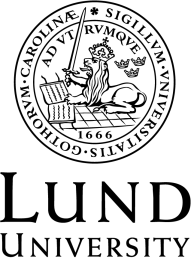 COSM23 Contemporary Chinese SocietyThe obligatory literature is 2197 pages. In addition recent reports and articles of 100 pages will be selected making the total 2297 pages. Abramson, Kara. “Gender, Uyghur Identity, and the Story of Nuzugum.” The Journal of Asian Studies, vol. 71, no. 4, 2012, pp. 1069–91. 23 pagesAhlers, Anna L., and Gunter Schubert, “Strategic Modelling: ‘Building a New Socialist Countryside’ in Three Chinese Counties,” The China Quarterly, (2013), 216, pp. 831–849.18 pagesAlbert, Eleanor and Beina Xu, “China’s Environmental Crisis,” Council on Foreign Relations. Available at: https://www.cfr.org/backgrounder/chinas-environmental-crisis5 pagesAnonymous ,“You shall sing and dance: contested ‘safeguarding’ of Uyghur Intangible Cultural Heritage, ”Asian Ethnicity, 2020, online first 15 pagesBaranovitch, Nimrod. “Ecological Degradation and Endangered Ethnicities: China’s Minority Environmental Discourses as Manifested in Popular Songs.” The Journal of Asian Studies, vol. 75, no. 1, 2016, pp. 181–205. 25 pages---. “Inverted Exile: Uyghur Writers and Artists in Beijing and the Political Implications of Their Work.” Modern China, vol. 33, no. 4, 2007, pp. 462–504. 43 pages---. “The 2011 Protests in Inner Mongolia: An Ethno-Environmental Perspective.” China Quarterly, vol. 225, 2016, pp. 214–33. 20 pagesBarlow, Tani E. “Theorizing ‘Women.’” The Question of Women in Chinese Feminism, Duke University Press, 2004, pp. 37–63. 27 pagesBarmé, Geremie R, “Under One Heaven,” In China Story Yearbook 2014: Shared Destiny, eds. Geremie R. Barmé, Linda Jaivin, and Jeremy Goldkorn, (2015), Canberra: Australian National University Press, https://www.thechinastory.org/yearbooks/yearbook-2014/introduction-under-one-heaven/ 5 pages---. "The Tibet Protests of Spring 2008: Conflict between the Nation and the State." China Perspectives 3, 2009, pp. 6-23. 19 pagesBowen, F., 2017. Marking their own homework: The pragmatic and moral legitimacy of industry self-regulation. Journal of Business Ethics, pp.1-16.15 pagesBrady, Anne-Marie, “Plus ca Change? Media Control under Xi Jinping,” Problems of Post-Communism, (2017), 64:3-4, pp. 128-140.12 pages.Brenkert, G.G., 2016. “Business Ethics and Human Rights: An Overview“. Business and Human Rights Journal, 1(2), pp.277-306.31 pagesChan, G., P. K. Lee, and L. H. Chan, “China's Environmental Governance: The Domestic–international Nexus,” Third World Quarterly, (2008), 29:2, pp. 291-314.23 pagesCai, Fang, "Demographic Transition, Demographic Dividend, and Lewis Turning Point in China," China Economic Journal, (2010), 3:2, pp. 107-119.12 pagesCao, D. 2018. Chinese Takeaways: Vegetarian Culture in Contemporary China. Cambridge Journal of China Studies, 13 (4), pp. 1-23. https://doi.org/10.17863/CAM.4232723 pagesCao, Shixiong, Yuan Lv, Heran Zheng, and Xin Wang, "Challenges Facing China's Unbalanced Urbanization Strategy," Land Use Policy, (2014), 39, pp. 412-415. 3 pagesChan, Kam Wing, and Yanning Wei. "Two systems in one country: the origin, functions, and mechanisms of the rural-urban dual system in China." Eurasian Geography and Economics 60, no. 4 (2019): 422-454.32 pagesChen, M., Hu, E., Kuen, L.L. and Wu, L., 2021. Study on Consumer Preference for Traceable Pork With Animal Welfare Attribute. Frontiers in Psychology, 12, p.2545. https://doi.org/10.3389/fpsyg.2021.67555420 pagesCullen, Richard and Fu Hualing, “Climbing the Weiquan Ladder: A Radicalising Process for Rights-Protection Lawyers,” The China Quarterly Volume 205 / March 2011, pp 40-59.18 pages.Creemers, Rogier, “Cyber China: Upgrading Propaganda, Public Opinion Work and Social Management for the Twenty-First Century,” Journal of Contemporary China, (2017), 26:103, pp. 85-100.15 pages.Davies, Gloria and Tomba, Luigi. “Pollution—Air, Soil, Water, Body, and Spirit.” In China Story Yearbook 2015: Pollution, eds. Gloria Davies, et al. (2016), Canberra: Australian National University Press, https://www.thechinastory.org/yearbooks/yearbook-2015/introduction-pollution-air-soil-water-body-and-spirit/ 10 pagesDelman, J., “China’s ‘Radicalism at the Center’: Regime Legitimation through Climate Politics and Climate Governance,” Journal of Chinese Political Science, (2011), 16:2, pp. 183-205.22 pagesDirlik, Arif. 2012. “The Idea of a ‘Chinese Model’: A Critical Discussion.” China Information 26 (3): 277–302. https://doi.org/10.1177/0920203X12446289.26 pagesDonaldson, John A., “Why Do Similar Areas Adopt Different Developmental Strategies? A Study of Two Puzzling Chinese Provinces,” Journal of Contemporary China, (2009), 18:60: 421–444.23 pagesDu, Yang, and Cuifen Yang, "Demographic Transition and Labour Market Changes: Implications for Economic Development in China," Journal of Economic Surveys, (2014), 28:4, pp. 617-635.18 pagesDuBois, T. and Gao, A., 2017. Big Meat: The rise and impact of mega-farming in China's beef, sheep and dairy industries. Asia-Pacific Journal, Japan Focus, 15(17).15 pagesEggleston, Karen, Jean C. Oi, Scott Rozelle, Ang Sun, Andrew Walder, and Xueguang Zhou, "Will Demographic Change Slow China's Rise?" The Journal of Asian Studies, (2013), 72:3, pp. 505-518.13 pagesFang, Kecheng (2019), “Is Cyber-Nationalism on the Rise in China?” Echowall, https://www.echo-wall.eu/chinese-whispers/cyber-nationalism-rise-china 10 pagesFerchen, Matt, "Whose China Model is it Anyway? The Contentious Search for Consensus," Review of International Political Economy (2012), 20:2, pp. 390-420.30 pagesFranceschini, Ivan, and Nicholas Loubere. 2020. “What about Whataboutism?: Viral Loads and Hyperactive Immune Responses in the China Debate.” Made in China Journal 5 (2): 18–30.13 pagesFreedom House, Freedom on the Net 2020, https://freedomhouse.org/country/china/freedom-net/2020 30 pagesGöbel, Christian, “The Political Logic of Protest Repression in China,” Journal of Contemporary China, 2020, online first.15 pages.Grivoyannis, Elias C., The New Chinese Economy: Dynamic Transitions into the Future. Palgrave Macmillan, 2012 (Chapter 1) (e-book available via Lovisa).1396 SEK25 pagesGrose, Timothy A. “If You Don’t Know How, Just Learn: Chinese Housing and the Transformation of Uyghur Domestic Space.” Ethnic and Racial Studies, July 2020, pp. 1–22. 23 pagesHarrell, Stevan and Santos, Gonçalo, “Introduction”. In: Transforming Patriarchy: Chinese Families in the Twenty-First Century, Seattle: University of Washington Press, 2016, 3-36.33 pages259 SEKHeilmann, Sebastian, “From Local Experiments to National Policy: The Origins of China’s Distinctive Policy Process,” The China Journal, (2008), 59, pp. 1–30.30 pagesHilton, I., and O. Kerr, “The Paris Agreement: China’s ‘New Normal’ Role in International Climate Negotiations,” Climate Policy, (2017), 17:1, pp. 48-58.10 pagesHladíková, Kamila. “Purple Ruins: Tsering Woeser’s (Re)Construction of Tibetan Identity.” Archiv Orientální, vol. 89, no. 1, June 2021, pp. 185–208. 24 pagesHsing, You-tien, "Land and Territorial Politics in Urban China," The China Quarterly, (2006), 187, pp. 575-591.17 pagesHung, Chang-tai, “Communist Tradition and Market Forces: Red Tourism and Politics in Contemporary China,” Journal of Contemporary China, (2018), 27:114, pp. 902-923.21 pagesJacka, Tamara, “Migration, Householding and the Well-Being of Left-Behind Women in Rural Ningxia,” The China Journal, (2012), 67:1, pp. 1–22.21 pagesJones, Lee, and Zeng, Jinghan. 2019. “Understanding China’s ‘Belt and Road Initiative’: Beyond ‘grand strategy’ to a state transformation analysis,” in Third World Quarterly (2019), Vol. 40(8), pp. 1415-1439.24 pagesJoseph, William A. Red. Politics in China: An Introduction, University Press, 2019, Tredje upplagan.389 SEK, e-book på LU.Chapter 1, 2, 5, 6, 7, 8, 9, 10, 12, 15, 17, 18, ca 270 pages.Kennedy, David, and Joseph E. Stiglitz, Law and Economics with Chinese Characteristics: Institutions for Promoting Development in the Twenty-First Century, 2013 (Chapter 6) (e-book available via Lovisa).20 pagesLee, Ching Kwan. 2014. “The Spectre of Global China.” New Left Review, II, , no. 89: 28–65.37 pagesLeggett, A., 2020. Bringing green food to the Chinese table: How civil society actors are changing consumer culture in China. Journal of Consumer Culture, 20(1), pp.83–101.18 pagesLing, Qi, and Sara Liao. “Intellectuals Debate #MeToo in China: Legitimizing Feminist Activism, Challenging Gendered Myths, and Reclaiming Feminism.” Journal of Communication, vol. 70, no. 6, Dec. 2020, pp. 895–916. 22 pagesLoubere, Nicholas, and Gordon Crawford, “There and Back Again: Conceptualising the Chinese Gold Rush in Ghana.” In Made in China Yearbook 2016: Disturbances in Heaven, eds. Ivan Franceschini, et al. (2017), Canberra: ANU Press, pp. 116–121. https://www.chinoiresie.info/there-and-back-again-conceptualising-the-chinese-gold-rush-in-ghana/5 pagesLuwei Rose Luqiu and Fan Yang (2020), “Anti-muslim sentiment on social media in China and Chinese Muslims’ reactions to hatred and misunderstanding,” Chinese Journal of Communication, 13:3, 258-274 17 pagesMa, Rong. “Reflections on the Debate on China’s Ethnic Policy: My Reform Proposals and Their Critics.” Asian Ethnicity, vol. 15, no. 2, Mar. 2014, pp. 237–46. 10 pagesMao, Zedong, “On the People’s Democratic Dictatorship.” Selected Works of Mao Tse-Tung, June 30, 1949. https://www.marxists.org/reference/archive/mao/selected-works/volume-4/mswv4_65.htm5 pagesMeckling, J., “The Developmental State in Global Regulation: Economic Change and Climate Policy,” European Journal of International Relations, (2018), 24:1, pp. 58–81.23 pagesMinzner, Carl F.  “China’s Turn Against Law,” 59 American Journal of Comparative Law (2011) pp. 935-964-30 pages Montinola, Gabriella, Yingyi Qian, and Barry R. Weingast. "Federalism, Chinese style: the political basis for economic success in China." World politics (1995): 50-81.29 pagesNaughton, Barry. "What is distinctive about China’s economic transition? state enterprise reform and overall system transformation." Journal of Comparative Economics 18, no. 3 (1994): 470-490.20 pagesOng, Lynette, “Between Development and Clientilist States: Explaining Rural Industrialization in China,” Comparative Politics, (2012), 44:2, pp. 191-209.19 pagesOng, Lynette H. "State-Led Urbanization in China: Skyscrapers, Land Revenue and ‘Concentrated Villages’," The China Quarterly, (2014), 217, pp. 162-179.17 pagesPei, Minxin, “The Beginning of the End.” The Washington Quarterly, (2016), 39:3, pp. 131–142.11 pagesPerotti, Enrico C., Laixiang Sun, and Liang Zou. "State-owned versus township and village enterprises in China." Comparative Economic Studies 41, no. 2-3 (1999): 151-179.29 pagesPils, Eva “The Party‘s turn to public repression: an analysis of the ‘709’ crackdown on human rights lawyers in China,” China Law Society and Review, Volume 3: Issue 1, 17 Aug 2018, 1-4848 pagesPun, Ngai, Chris Chan, and Jenny Chan, “The Role of the State, Labour Policy and Migrant Workers’ Struggles in Globalized China,” Global Labour Journal, (2010), 1:1, pp. 131-151.21 pagesRamasastry, A., 2015. Corporate social responsibility versus business and human rights: Bridging the gap between responsibility and accountability. Journal of Human Rights, 14(2), pp.237-259.22 pagesRana, Pradumna B., and Ji, Xianbai. 2020. “China’s Belt and Road Initiative: Introduction and Overview,” in China’s Belt and Road Initiative: Impacts on Asia and Policy Agenda. Singapore: Palgrave Macmillan, pp. 1-25, ttps://doi-org.ludwig.lub.lu.se/10.1007/978-981-15-5171-0_125 pagesRepnikova, Maria , and Kecheng Fang , “Digital Media Experiments in China: ‘Revolutionizing’ Persuasion Under Xi Jinping.” The China Quarterly 2019, 239: 679–701.22 pagesRuggie, J.G., 2014. Global governance and “new governance theory”: Lessons from business and human rights. Global Governance, 20(1), pp.5-17.12 pagesSchreurs, M., “Multi‐level Climate Governance in China.” Environmental Policy and Governance, (2017), 27:2, pp. 163-174.11 pagesSchulz, Yvan, “Plastic China: Beyond Waste Imports,” Made in China Journal, (2018), 3:4. https://madeinchinajournal.com/2019/01/17/plastic-china-beyond-waste-imports/5 pagesShambaugh, David, “The Coming Chinese Crackup,” Wall Street Journal, March 6, 2015. Available at: http://www.wsj.com/articles/the-coming-chinese-crack-up-14256591985 pagesSmith, Graeme, “The Hollow State: Rural Governance in China,” The China Quarterly, (2010), 203, pp. 601–618.17 pagesSmith, Graeme, “Measurement, Promotions and Patterns of Behavior in Chinese Local Government,” Journal of Peasant Studies, (2013), 40:6, pp. 1027–105023 pagesSorace, Christian, “Communist Party Immunology,” In China Story Yearbook 2016: Control, eds. Jane Golley, Linda Jaivin, and Luigi Tomba, (2017), Canberra: ANU Press. Available at: http://press-files.anu.edu.au/downloads/press/n2543/pdf/ch03_forum_sorace.pdf.10 pagesSpence, Jonathan, The Search for Modern China, New York: Norton, 2013. Chapters 19-22249 SEK150 pagesSvensson, Marina and Christina Maags, “Mapping the Chinese Heritage Regime: Ruptures, Governmentality, and Agency,” in Chinese Heritage in the Making: Experiences, Negotiations and Contestations co-edited with Christina Maags, Amsterdam University Press, 2018, pp. 11-38. E-book.27 pagesTai, Benny Tai, Scott Veitch, Fu Hualing and Richard Cullen (2020), “Pursuing Democracy in an Authoritarian State: Protest and the Rule of Law in Hong Kong,” Social & Legal Studies, Vol. 29(1) 107–14535 pagesTan, Jia, “Digital masquerading: Feminist media activism in China,” Crime, Media, Culture: An International Journal, (2017), Vol. 13, No. 2: 171-186 .15 pagesVeg, Sebastian. “Tibet, Nationalism, and Modernity.” China Perspectives, Sept. 2009, pp. 98–107. 10 pagesWang, Bin and Catherine Driscoll, “Chinese feminists on social media: articulating different voices, building strategic alliances,” Continuum, (2019), 33:1, pp. 1-15.14 pages.Wang Y., “The Rise of the ‘Shareholding State’: Financialization of Economic Management in China,” Socio-Economic Review, (2015), 13:3, pp. 603-625.22 pagesWang, Jiayuan. “In the ‘Three-Child’ Era, China Must Confront Embedded Misogyny.” Diplomat, no. 80, Trans-Asia Inc., July 2021, pp. C80–85. 6 pagesWang, Juan and Sida Liu, “Ordering Power under the Party: A Relational Approach to Law and Politics in China,” Asian Journal of Law & Society, Vol. 6 Issue 1, May 2019, pp.1-18.18 pagesWang, Lixiong. “Roadmap of Tibetan Independence.” China Perspectives, vol. 2009, no. 3, Sept. 2009, pp. 74-79. 6 pagesWang, Qi. “Young Feminist Activists in Present-Day China.” China Perspectives, no. 3 (114), French Centre for Research on Contemporary China, 2018, pp. 59–68. 10 pagesWang Y., “The Rise of the ‘Shareholding State’: Financialization of Economic Management in China,” Socio-Economic Review, (2015), 13:3, pp. 603-625.23 pagesWang, Zheng, and Ying Zhang. “Global Concepts, Local Practices: Chinese Feminism since the Fourth UN Conference on Women.” Feminist Studies, vol. 36, no. 1, 2010, pp. 40–70. 31 pagesWei, Teng, “Third-worldism,” In Afterlives of Chinese Communism: Political Concepts from Mao to Xi, eds. Christian Sorace, Ivan Franceschini, and Nicholas Loubere, (2019), London and Canberra: Verso and Australian National University Press. ress-files.anu.edu.au/downloads/press/n5354/pdf/ch46.pdf6 pagesWoon, Yuen-fong, “The Voluntary Sojourner among the Overseas Chinese: Myth or Reality?” Pacific Affairs, (1983), 56:4, pp. 673–690. 17 pagesWright, Teresa, Popular Protest in China, Cambridge: Polity, 2018.229 SEK 50 pagesYang, Yifan, (2019), “Bargaining with the State: The Empowerment of Chinese Sexual Minorities/LGBT in the Social Media Era,” Journal of Contemporary China, 28:118, 662-677.15 pages.Zhang, Chenchen. “Governing (through) trustworthiness: technologies of power and subjectification in China’s social credit system,” Critical Asian Studies, 2020, 52:4, 565-588 23 pages.Zhang, Chenchen. “Covid-19 in China: From 'Chernobyl Moment' to Impetus for Nationalism,” Made in China Journal, (2020), 5:1.5 pagesZhang, Yueran. “The Chongqing Model One Decade On,” Made in China Journal, (2020), 5:3. https://madeinchinajournal.com/2021/01/11/the-chongqing-model-one-decade-on/6 pagesZhao Mengyang, “Solidarity Stalled: When Chinese Activists Meet Social Movements in Democracies,” Critical Sociology, 2021, Vol. 47(2) 281–297 16 pagesZhao, Suisheng. 2020. “China’s Belt and Road Initiative as the Signature of President Xi Jinping Diplomacy: Easier Said than Done,” in Journal of Contemporary China, Vol. 29(123), pp. 319-33516 pages Zhou, Yunyun. “‘Being a Good Daughter of the Party’? A Neo-Institutional Analysis of the All-China Women’s Federation Organisational Reforms in China’s Xi Era.” China Perspectives, no. 2, French Centre for Research on Contemporary China (CEFC), June 2019, pp. 17–28. 12 pages